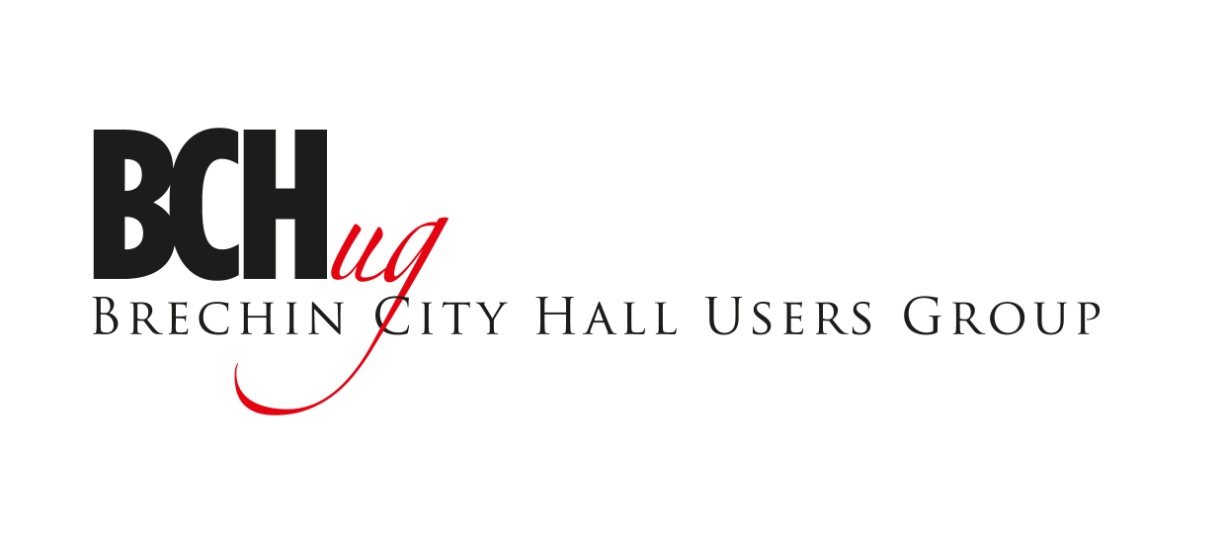 9 Swan Street, Brechin. DD9 6EE	bookings.brechincityhall@gmail.com 		Mob: 07889-792209_______________________________________________________________________________________________Application for the Hire of Brechin City HallPROVISIONAL BOOKINGS CANNOT BE ACCEPTEDAll relevant information regarding the booking must be supplied on this form._______________________________________________________________________________________________DETAILS OF APPLICANTDetails of person to be in attendance during the hire and responsible for supervision (if different from the applicant)DETAILS OF HIRE REQUIREMENTS______________________________________________________________________________________________OTHER REQUIREMENTSPlease detail any additional facilities / equipment which may be required: (e.g. tables / chairs etc.)_______________________________________________________________________________________________DOCUMENTATIONDo you have a Protection of Children and Vulnerable Persons Policy?:    Yes  /  No  /  Not ApplicablePlease provide a copy of the following documentation where applicable:Public Liability Insurance Certificate (minimum cover £5m)PAT Testing CertificateRisk Assessment_______________________________________________________________________________________________PREPARATION & DISMANTLINGPlease note that booking time includes preparation and dismantling time. _______________________________________________________________________________________________DECLARATIONI hereby apply for facilities detailed above in accordance with the scales of charges and conditions will be observed and the charges paid on demand. I have read the Pricing and Letting Policy and agree to be bound by them. I agree not to infringe any copyright within the entertainments I am promoting and to also undertake to make appropriate payments to the Performing Rights Society Limited for any performance. I have read and agree to the terms of this declaration  _______________________________________________________________________________________________COMPLETION AND RETURN OF THIS FORM DOES NOT GUARANTEE BOOKINGBOOKING IS ONLY ACCEPTED ON RECEIPT OF CONFIRMATION.MANAGEMENT RESERVE THE RIGHT TO CANCEL BOOKINGS AT ANY TIME._______________________________________________________________________________________________________________________Name:Address:Postcode:Tel. daytime:evening:Email:On behalf of:(Is your Organisation run on a Commercial / Professional or For Profit Basis?)Type of event or use:(Please provide as much detail as possible)Approx. numbersin attendance:If show, please name performance:(copy of programme content must be submitted prior to the performance for PRS purposes)Full name:Address:Postcode:Tel. daytime:evening:Areas required(tick as applicable)    Main Hall   Lesser Hall  Dressing Rooms   Stage   Kitchen     Day(s)  /  Date(s): Times:(including preparation and dismantling)Details of Licensee:(if applicable):Signed:Date:                              Please return this completed form by email to:bookings.brechincityhall@gmail.com                                                                         or in hard copy to:       9 Swan Street, Brechin. DD9 6EEor for further information or assistance contact Gordon Smith on:Mob: 07889-792209